This packet has been designed to assist registered organizations with the games of chance process and is meant to be used as a guide. Only organizations that have registered and have been issued a Registration Certificate (ID card) by the New Jersey Legalized Games of Chance Control Commission are eligible to conduct games of chance.The New Jersey Legalized Games of Chance Control Commission has full authority over games of chance. It is important to visit the website for Legalized Games of Chance for current information. A list of links andcontact information is provided below.You may also contact the Raritan Township Clerk’s Office at (908) 806-6101 for further assistance when applying for games of chance licenses. License applications and other required forms are also included in this packet.Legalized Games of Chance Control Commission Contact Information and Important Links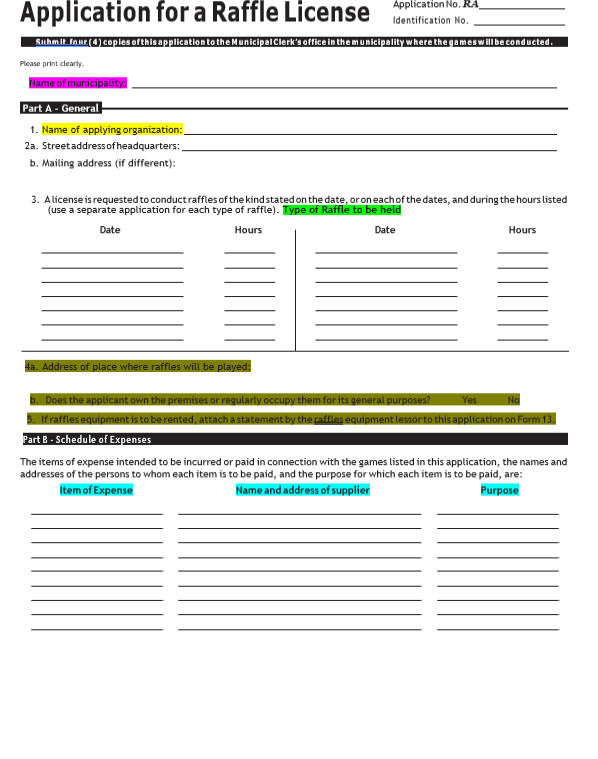 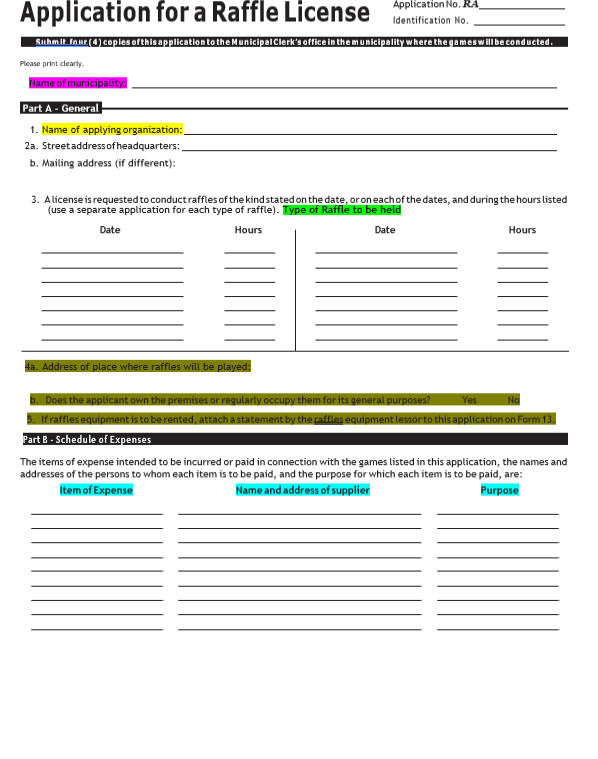 Applications need to be submitted in triplicate (3).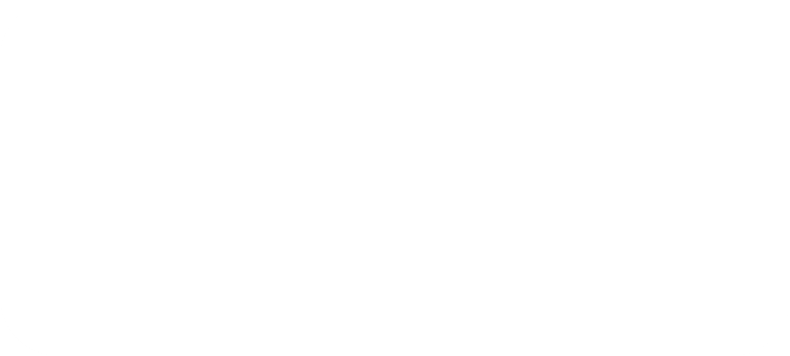 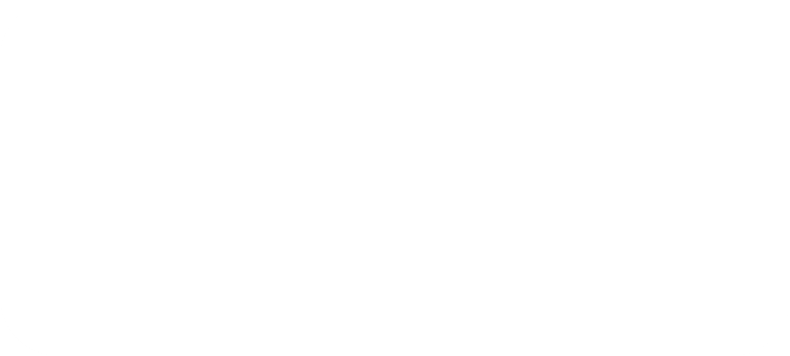 Applications must be originals.Copies of signature or notary seal will not be accepted.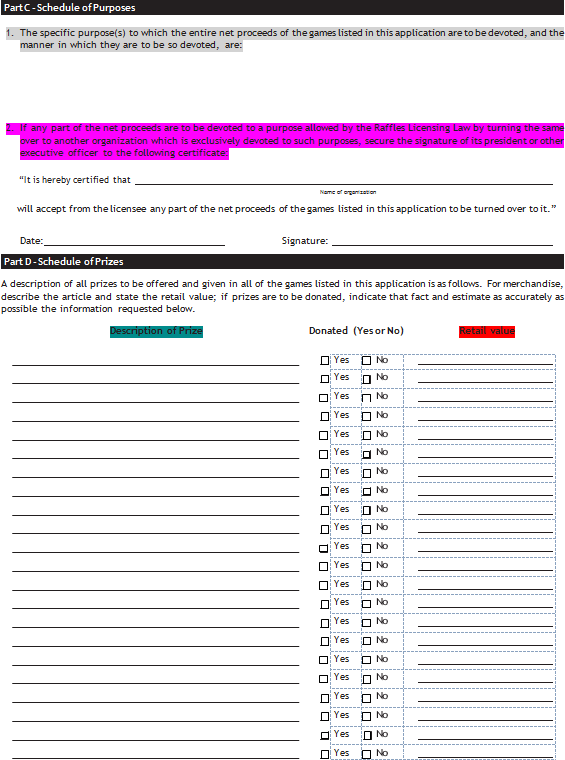 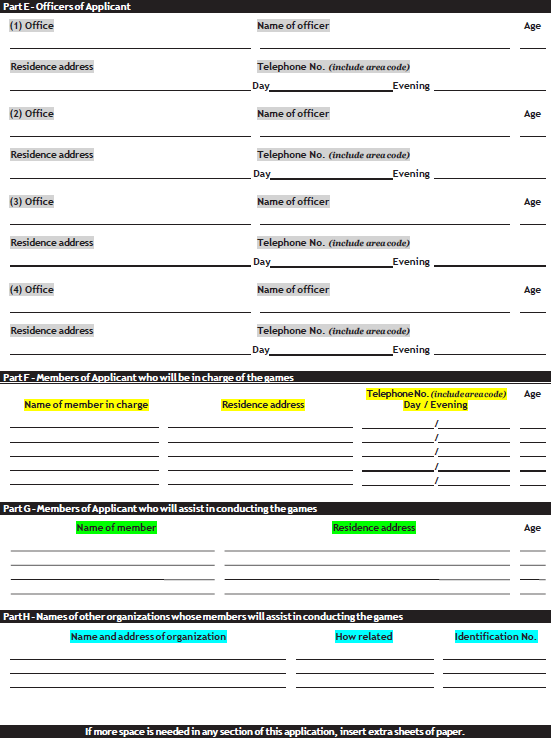 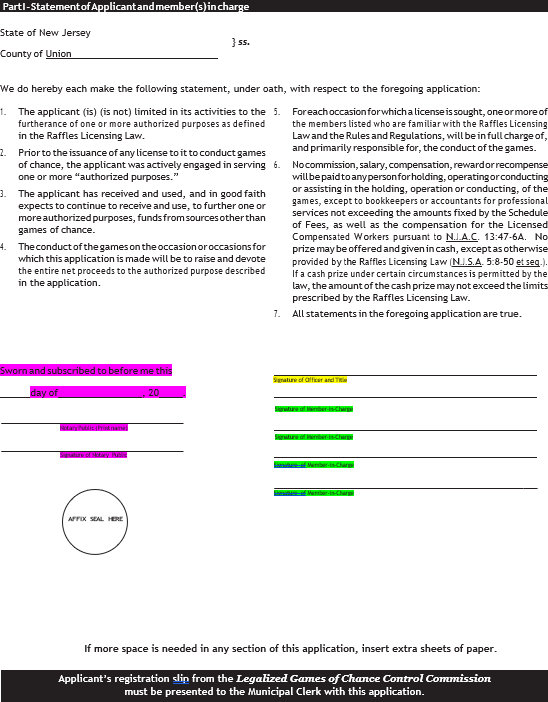 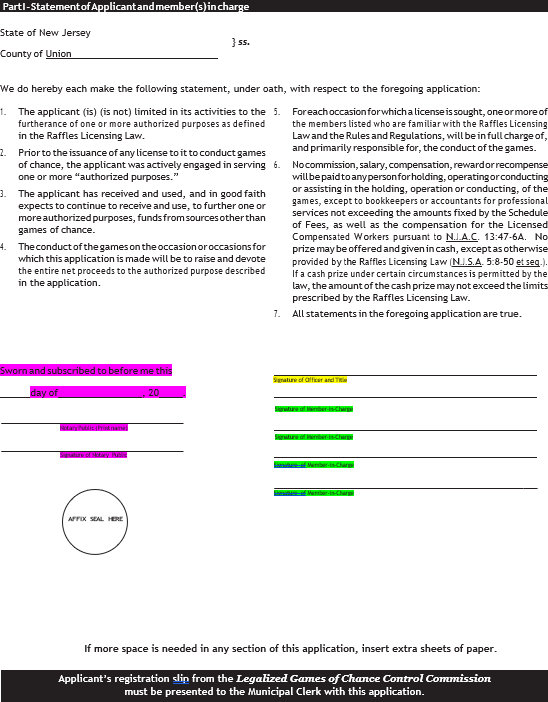 Sample TicketOff Premises Raffle Awarding CashN.J.A.C. 13:47-8.8Stub	TicketThis illustration is provided for your convenience. While the form of the ticket may vary, the information listed above must be contained on your printed ticket. If you require assistance with your ticket, please contact the office of Legalized Games of Chance Control Commission at (973) 273-8000. This sample ticket must be attached to the Application for Municipal Raffle License and submitted to the municipality.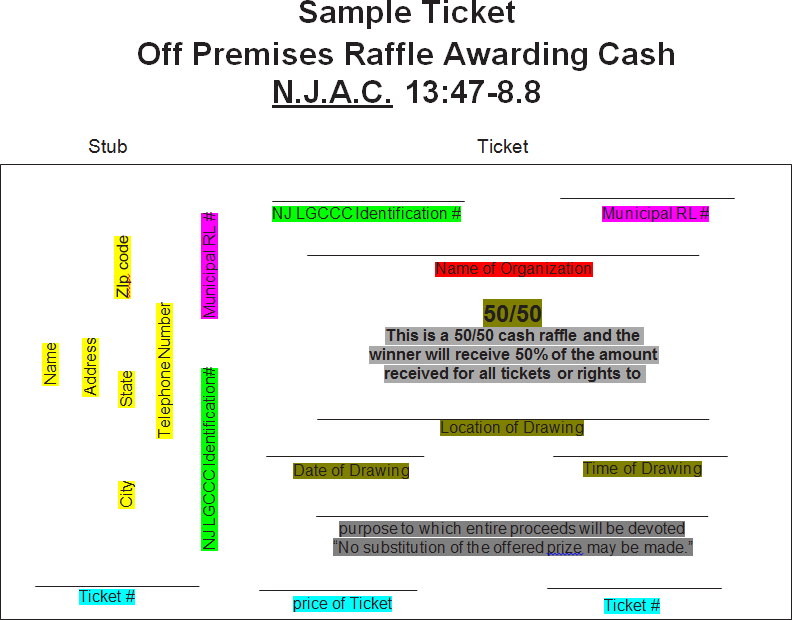 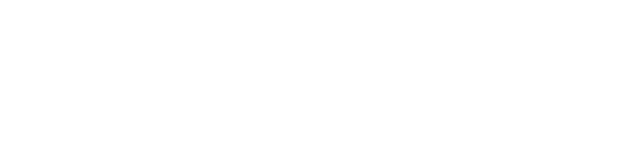 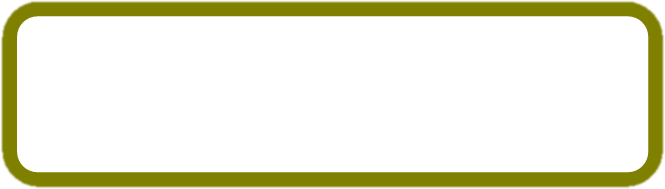 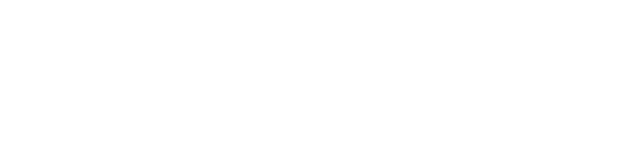 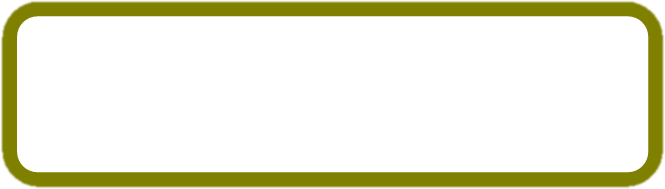 Sample TicketOff Premises Merchandise RaffleN.J.A.C. 13:47-8.7Stub	TicketThis illustration is provided for your convenience. While the form of the ticket may vary, the information listed above must be contained on your printed ticket. If you require assistance with your ticket, please contact the office of Legalized Games of Chance Control Commission at (973) 273-8000. This sample ticket must be attached to the Application for Municipal Raffle License and submitted to the municipality.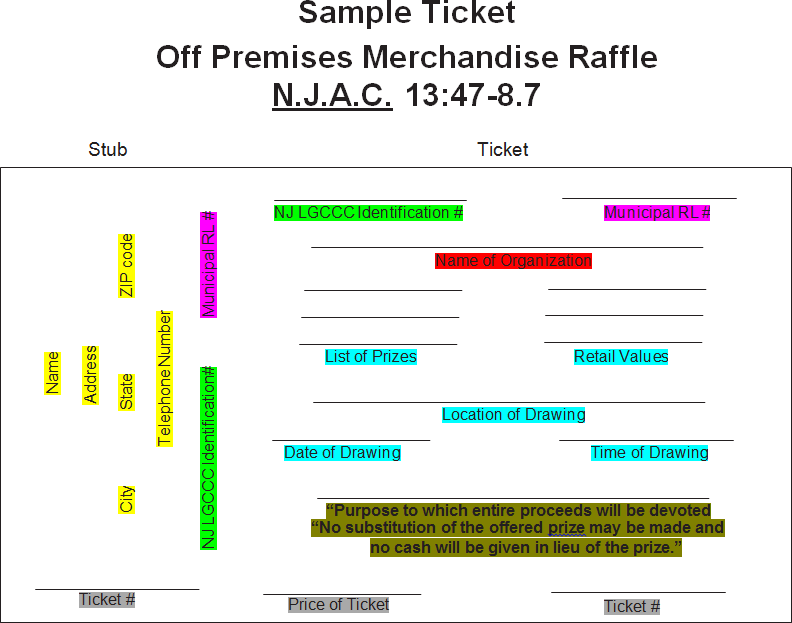 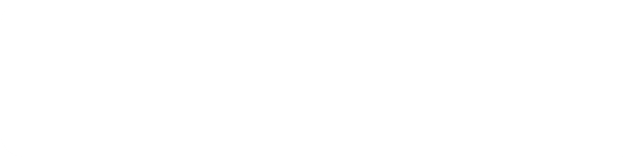 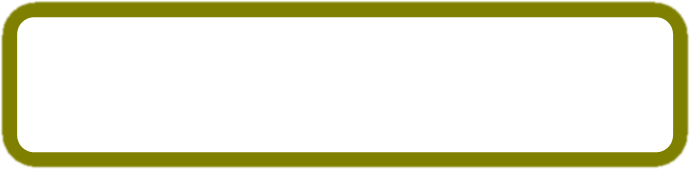 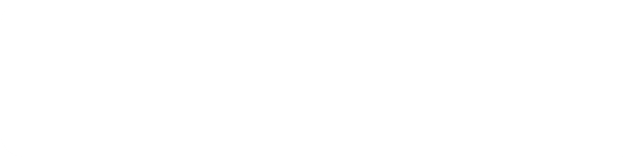 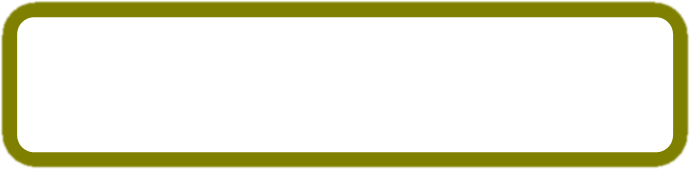 PROHIBITED PRIZESPROHIBITED PRIZES [N.J.A.C. 13:47-6.20]Real estate or an interest therein;Bonds;Shares of stock;Securities or evidences of indebtedness;Weapons;Live Animals (except a gift certificate redeemable for live, edible seafood);	Foreign or domestic coins (except collector pieces or sets that are marketed as such and are clearly not intended for use as legal tender);Tobacco products;	Motor vehicle leases or any merchandise refundable in any of the above or as money or cash.	No prize consisting of cash or money shall be offered or awarded except in the case of:	A raffle conducted by a drawing with the prize(s) equaling fifty percent (50%) of the amount received for all tickets or right to participate, a calendar raffle with the maximum prize amount not to exceed$25,000.	Any bingo game(s) conducted in accordance with the provisions of this chapter and Bingo Licensing Law; or	Big six wheels and horse race wheels conducted in accordance with the provisions of N.J.A.C. 13:47-8.	An instant raffle game having a maximum prize amount of $1,500 for any one ticket conducted in accordance with the provisions of N.J.A.C. 13:47-8.TOWNSHIP OF RARITAN RAFFLE FEESThe Legalized Games of Chance has the right to update fees at their discretion. This list is a guide to the fees due. Please confirm fees on the State Website. If you do not see the game of chance listed below, please reference the LGCCC website for additional games and corresponding fees http://www.njconsumeraffairs.gov/lgccc/Pages/licensefees.aspx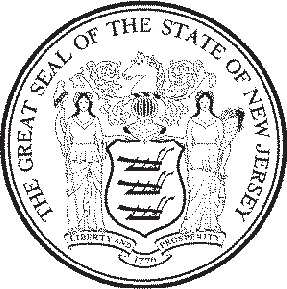 New Jersey Office of Attorney GeneralDivision of Consumer AffairsLegalized Games of Chance Control Commission124 Halsey Street, 6th Floor, P.O. Box 46000 Newark, New Jersey 07101(973) 273-8000Instructions for Filing the Raffle Report of OperationsPursuant to N.J.A.C. 13:47-9.1, licensees must file a report of operations with the Legalized Games of Chance Control Commission no later than the 15th day of the calendar month immediately following the calendar month in which the licensed activity was held, operated or conducted.You must download this report and complete ALL of the entries for each occasion(s) relating to the conduct of all raffles, except for instant raffle games and carnival games and wheels. Once completed, a member/officer must certify that he/she has reviewed the report and that the information provided is true, accurate and complete. This will require the person to state his/her name and title, and that person must complete the information on page 3 and have the report notarized.The Raffle Report of Operations for the conduct of off-premises 50/50 or merchandise raffles is to be accompanied with a sample ticket. Reports are to be mailed to Legalized Games of Chance Control Commission, P.O. Box 46000, Newark, New Jersey 07101, or emailed to PetermanA@dca.lps.state.nj.us .It is recommended that you maintain a copy of all reports as part of the organization’s records.New Jersey Office of Attorney GeneralDivision of Consumer AffairsLegalized Games of Chance Control Commission124 Halsey Street, 6th Floor, P.O. Box 46000 Newark, New Jersey 07101(973) 273-8000Raffle Report of OperationsPlease print clearly.	Identification number 	Municipality 	 License number 	Name of licensee	OrganizationStreet address	City	State	ZIP codeLocation of games	This report, as required by N.J.S.A. 5:8-37 and N.J.A.C. 13:47-9, must be filed with the Legalized Games of Chance Control Commission no later than the 15th day of the month following the conduct of the game(s) of chance.Occasion 1	Date 	 Time 	 Type of raffle 	Number of tickets sold		 4. Cost of prizes	$ 	 Type of prize(s) 	Ticket price	$ 	 5. Supplies/Equipment cost	$ 	 	Gross receipts	$ 	 6. Other expenses	$ 	7. Total expenses	$ 	 8. Net proceeds	$	Occasion 2	Date 	 Time 	 Type of raffle 	Number of tickets sold		 4. Cost of prizes	$ 	 Type of prize(s) 	Ticket price	$ 	 5. Supplies/Equipment cost	$ 	 	Gross receipts	$ 	 6. Other expenses	$ 	7. Total expenses	$ 	 8. Net proceeds	$	Occasion 3	Date 	 Time 	 Type of raffle 	Number of tickets sold		 4. Cost of prizes	$ 	 Type of prize(s) 	Ticket price	$ 	 5. Supplies/Equipment cost	$ 	 	Gross receipts	$ 	 6. Other expenses	$ 	7. Total expenses	$ 	 8. Net proceeds	$	Occasion 4	Date 	 Time 	 Type of raffle 	Number of tickets sold		 4. Cost of prizes	$ 	 Type of prize(s) 	Ticket price	$ 	 5. Supplies/Equipment cost	$ 	 	Gross receipts	$ 	 6. Other expenses	$ 	7. Total expenses	$ 	 8. Net proceeds	$	Occasion 5	Date 	 Time 	 Type of raffle 	Occasion 6	Date 	 Time		 Type of raffle		3. Gross receipts	$ 	 6. Other expenses	$ 		(If needed, attach separate sheet)7. Total expenses	$ 	 8. Net proceeds	$	Schedule of ExpensesUtilization of Net ProceedsBankPerson Responsible for Use of ProceedsI certify that all of the statements on this report of operations are true, accurate and complete. I am aware that if any of the foregoing statements are willfully false, I am subject to punishment.Prizes Offered or AwardedPlease list the prizes offered or awarded and their respective retail values.N.J.S.A. 5:8-37 “It shall be the duty of each licensee to maintain and keep such books and records as may be necessary to substantiate the particulars of each such report.”I certify that I have reviewed this report and that the information on this report of operations is true, accurate and complete. I am aware that if any of the foregoing statements are willfully false, I am subject to punishment.I certify by placing a check in this  box, that I have reviewed the report and that the information provided is true, accurate and complete.You must state your name and title below. Reports that are not properly certified will be emailed back.Name and title of officer (please print)	Signature of officerSworn and subscribed to before me this 	day of 	 , 	Month	YearName of Notary Public (please print)Signature of Notary PublicForm LGCCC 8R-A (Rev. 4/6/16)Township of Raritan Town Clerks Office 1 Municipal DriveFlemington, NJ 08822(908) 806-6101Raffles & BingoContact InformationContact InformationLegalized Games of Chance Phone Number(973) 273-8000Legalized Games of Chance Mailing AddressPO Box 46000Newark, NJ 07101Legalized Games of Chance Physical Address124 Halsey StreetNewark, NJ 07102Website LinksWebsite LinksHome Pagewww.njconsumeraffairs.gov/lgccc/pages/default.aspxLGCCC Registration Informationwww.njconsumeraffairs.gov/lgccc/Pages/registration.aspxLGCCC Application and Formshttp://www.njconsumeraffairs.gov/lgccc/Pages/applications.aspxLaws and Regulationshttp://www.njconsumeraffairs.gov/lgccc/Pages/regulations.aspxLGCCC Feeshttp://www.njconsumeraffairs.gov/lgccc/Pages/licensefees.aspxRegistered Organizations, Licensed Dealers,Licensed Equipment Providershttp://www.njconsumeraffairs.gov/lgccc/Pages/Registered-Organizations.aspxRaffle TypeOff/On PremiseOff Premise- Winner does not need to be present to claim prizeOn Premise- Winner needs to be present to claim prizeState FeeSubmitted at Time of ApplicationAdditional NotesTownship of RaritanFee50/50On Premise$20.00 per day IF the anticipated prize(s) tobe awarded is in excess of $400. No fee if anticipated prize(s) is below $400.$20.00 per day IF prize(s) is in excess of $400 to be submitted to the LGCCC and the Township.Same as State Fee50/50Off Premise$20.00 for each $1,000 or part thereof in value of the anticipated awarded prize. Sample ticket required.Same as State FeeMerchandise RaffleOn Premise$20.00 per day IF the retail value of the prize(s) to be awarded is over $400. No fee if total retail value of prize(s) is below $400.Same as State FeeMerchandise RaffleOff Premise$20.00 for each $1,000 or part thereof of the total retail value of the prize(s) to be awarded. Sample ticket required.Same as State FeeNon Draw RaffleBig Wheel, Nonprofit Carnival GamesN/A$20.00 for each game or wheel held on any one day. Form 13 required from an authorized state supplier of equipment.Same as State FeeBingoN/A$20.00 for each occasion. Form 13 required from an authorized statesupplier of equipment.Same as State FeeDuck RaceN/A$20.00 for each $1,000 or part thereof of the total retail value of the prize(s) awarded.Same as State FeeCalendar RaffleN/A$20.00 for each $1,000 or part thereof of the total retail value of the prize(s) awarded. Sample calendar required.Same as State FeeInstant Raffle Gameor Pull TabsN/A$20.00 for each day on which instant raffle tickets are sold or offered for sale, or $750 for a one-year license to sell, or to offer for sale, instant raffle tickets during that year.Must provide the name of a state-licensed equipment provider. No form 13 required.Same as State FeeInstant Raffle Gameor Pull TabsN/A$20.00 for each day on which instant raffle tickets are sold or offered for sale, or $750 for a one-year license to sell, or to offer for sale, instant raffle tickets during that year.Must provide the name of a state-licensed equipment provider. No form 13 required.Raffle TypeOff/On PremiseOff Premise- Winner does not need to be present to claim prizeOn Premise- Winner needs to be present to claim prizeState FeeSubmitted at Time of ApplicationAdditional NotesTownship of RaritanFeeCasino NightN/A$100.00 per occasion (Form 13 required)Same as State FeeGolf Hole-in-One ContestN/A$20.00 per day for each $1,000 or part thereof of the retail value of the prize(s) to be awardedSame as State FeeArmchair RaceN/A$50.00 per occasion. (Form 13 required)Same as State FeeSpecial Door PrizeN/ANo license or fee required provided the merchandise is wholly donated with the prize(s) total retail value below $50, and no other raffle is being conductedSame as State Fee1. Number of tickets sold4. Cost of prizes$ 	 Type of prize(s) 	2. Ticket price$ 	5. Supplies/Equipment cost$ 	 	3. Gross receipts$ 	6. Other expenses$ 	7. Total expenses$ 	 8. Net proceeds	$	1. Number of tickets sold4. Cost of prizes$ 	 Type of prize(s) 	2. Ticket price$ 	5. Supplies/Equipment cost$ 	 	Total number of occasions ..................................Total number of tickets sold (1-6 combined) ......Price of tickets.....................................................$ 	Total gross proceeds (1-6 combined) ..................$ 	Total expenses (1-6 combined) ...........................$ 	Total net proceeds (1-6 combined)......................$ 	DateDescriptionCheck numberAmountDateDescriptionCheck numberAmountNameAddress where balance is depositedAccount numberNameAddressTelephone number(include area code)